.Introduction : 32 temps (4x8 temps) Seq: A-B-A-A-B-A-A-C-A-A finPartie A (32 temps, refrain)A1: Rock step latéral, Rock stepA2: Rock step latéral, Rock stepA3: Shuffle, Rock step, Coaster stepA4: Step turn, Shuffle, StompPartie B (48 temps, couplé)B1: MamboB2: TalonB3: 3/4 tour, out inB4: Step, touchB5: Shuffle, rock step ****B6: Vine,talon, pointe ******** (Reprendre une seconde fois les 2 dernières parties)Partie C (32 temps)C1: PointeC2: 3/4 tour, pointeC3: Walk, walk, walk, kick, pointeC4: Walk, walk, walk, kick, pointe, quart tourBonne danseContact: nathalie.brard04@gmail.comL'Amore non c'e (fr)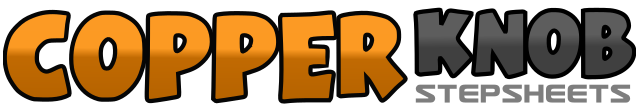 .......Count:112Wall:1Level:Novice Phrasee.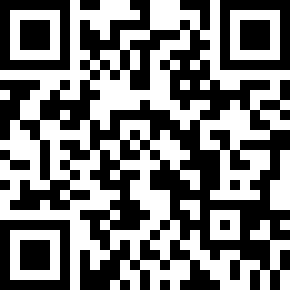 Choreographer:Sandrine Thomas & Nathalie Brard - Juillet 2016Sandrine Thomas & Nathalie Brard - Juillet 2016Sandrine Thomas & Nathalie Brard - Juillet 2016Sandrine Thomas & Nathalie Brard - Juillet 2016Sandrine Thomas & Nathalie Brard - Juillet 2016.Music:Papa rital & Lynn - C'est comme ça que je t'aimePapa rital & Lynn - C'est comme ça que je t'aimePapa rital & Lynn - C'est comme ça que je t'aimePapa rital & Lynn - C'est comme ça que je t'aimePapa rital & Lynn - C'est comme ça que je t'aime........1&2Rock step latéral D côté D, revenir sur PG côté G - cross PD devant PG3&4Rock step latéral G côté G, revenir sur PD côté D - cross PG devant PD5 - 8Rock step PD avant, Rock step PD arrière1&2Rock step latéral D côté D, revenir sur PG côté G - cross PD devant PG3&4Rock step latéral G côté G, revenir sur PD côté D - cross PG devant PD5 - 8Rock step PD avant, Rock step PD arrière1&2Shuffle PD : PD avant, Glissez le PD à côté du PG, PD avant3&4Shuffle PG : PD avant, Glissez le PD à côté du PD, PD avant5-6-7&8Rock step PD avant, coaster step PD1-2Step turn D : PG avant Pivot 1/2 tour sur les pointes D3&4Shuffle PG : PG avant, Glissez le PG à côté du PG, PG avant5-6-7&8step turn à D,Stomp PD, stomp PG : Frapper le sol avec le pied1& - 8Mambo PD : pied D à D, Mambo PG : pied G à G1 - 8Talon PD avant , Talon PG avant : pied D devant et on ramène à coté PG pied G devant et on ramène à coté PD1& - 43/4 tour G : tourner sur la gauche jusqu'a revenir devant5-6-7-8Out PD – PG, In PD - PG1 - 8Step PD touch PG, Step PG touch PD : PD à D ramener PG à côté PD,PG à G ramener PD à côté PG1&2Shuffle D a D3-4Rock step PG arrière5&6Shuffle G a G7-8Rock step PD arrière1-2Vine à D : PD à D, PG croisé derrière le PD, PD à D3-4Talon G diagonale devant, pointe G arrière : talon posé en diagonale devant, pointe G en diagonal à l'arrière en sautillant PD5-6Vine à G : PG à G, PD croisé derrière le PG, PG à G7-8Talon D en diagonal devant, pointe D à l'arrière : talon posé en diagonale devant, pointe G en diagonal à l'arrière en sautillant PG1 - 8PD devant plat puis pointe à G en diagonale PG, Pointe à D en diagonale PD, Pointe à G en diagonale PG1 - 43/4 tour G (mur de 3 h)5-6PD devant plat , pointe a G en diagonale PG7-8Pointe a D en diagonale PD, Pointe a G en diagonale PG1 - 4walk DGD avant, kick G avant : marcher, lever PD devant5 - 8walk GDG avant, pointe D arrière: marcher, pointé PD derrière1 - 4walk DGD avant, kick G avant : marcher, lever PD devant5 - 8walk GDG avant, pointe D a coté PG,quart de tour G